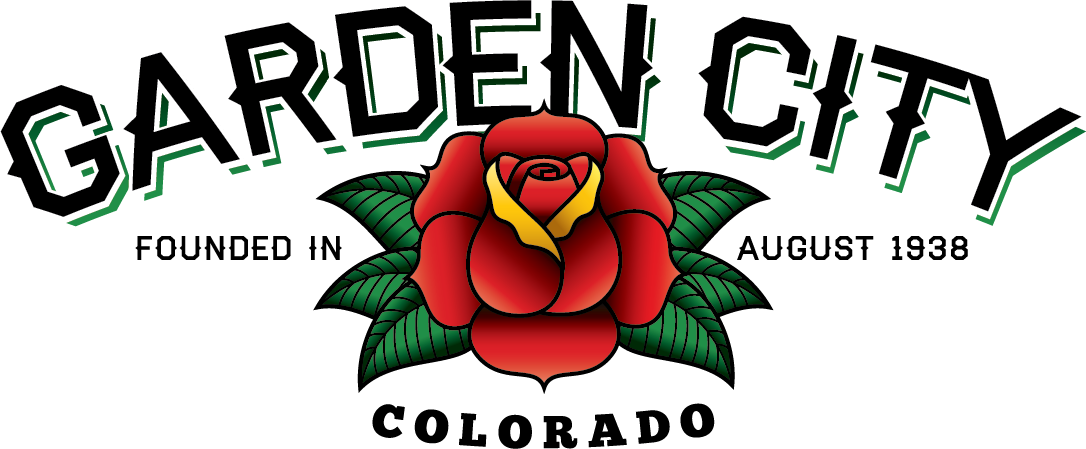 AGENDABOARD OF TRUSTEESREGULAR MEETING	7:00 PM	March 5, 2019The Board will consider and may take action on the following items:Call To OrderRoll CallConsent AgendaApprove Minutes From February 19, 2019 MeetingApprove Paid BillsApprove Bills To Be PaidApprove Journal Entries For 2018Public Not On The Agenda Invited To Be HeardLiquor Licensing IssuesEl Rodeo Night Club LLC DBA El Rodeo Tavern With Live Entertainment Liquor License RenewalMarijuana Licensing IssuesLIVWELL I, LLC DBA LivWell Retail Marijuana Store License RMJ012019 Renewal ApplicationPublic Hearing Regarding USR 2019-01USR 2019-01Consider Wells Fargo Savings Account ClosureDiscussion Regarding Reflective Paint On CrosswalksConsider Weld County Referral SPR19-0002Approve Engagement Letter From ACM, LLP For 2018 AuditConsider Scrapped Bollard Heads Donation To Advanced Auto Pro’sAttorney’s ReportMEMO Gift Ban Increase 2019Police Chief’s ReportOther Board IssuesAnnouncementsACM, LLP will be at Town Hall March 4 – 8, 2019 for the 2018 AuditNorth Front Range Metropolitan Planning Organization Meeting, March 7, 2019 at Larimer County Offices Building, Carter Lake and Boyd Rooms, 200 W. Oak St., Fort Collins at 6:00 PMAdjourn